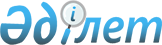 Екібастұз қалалық мәслихатының 2019 жылғы 3 мамырдағы "2019 жылға арналған Екібастұз қаласының ауылдық елді мекендеріне жұмыс істеу және тұру үшін келген денсаулық сақтау, білім беру, әлеуметтік қамсыздандыру, мәдениет, спорт және агроөнеркәсіптік кешен саласындағы мамандарға әлеуметтік қолдау шараларын ұсыну туралы" № 345/42 шешіміне өзгеріс енгізу туралыПавлодар облысы Екібастұз қалалық мәслихатының 2019 жылғы 28 тамыздағы № 376/47 шешімі. Павлодар облысының Әділет департаментінде 2019 жылғы 5 қыркүйекте № 6534 болып тіркелді
      Қазақстан Республикасының 2005 жылғы 8 шілдедегі "Агроөнеркәсіптік кешенді және ауылдық аумақтарды дамытуды мемлекеттік реттеу туралы" Заңының 18-бабының 8-тармағына, Қазақстан Республикасы Үкіметінің 2009 жылғы 18 ақпандағы "Ауылдық елді мекендерге жұмыс істеу және тұру үшін келген денсаулық сақтау, білім беру, әлеуметтік қамсыздандыру, мәдениет, спорт және агроөнеркәсіптік кешен саласындағы мамандарға әлеуметтік қолдау шараларын ұсыну мөлшерін айқындау туралы" № 183 қаулысына және Қазақстан Республикасы Ұлттық экономика министрінің 2014 жылғы 6 қарашадағы "Ауылдық елді мекендерге жұмыс істеуге және тұруға келген денсаулық сақтау, білім беру, әлеуметтік қамсыздандыру, мәдениет, спорт және агроөнеркәсіптік кешен саласындағы мамандарға әлеуметтік қолдау шараларын көрсету қағидаларын бекіту туралы" № 72 бұйрығына сәйкес, Екібастұз қалалық мәслихаты ШЕШІМ ҚАБЫЛДАДЫ:
      1. Екібастұз қалалық мәслихатының 2019 жылғы 3 мамырдағы "2019 жылға арналған Екібастұз қаласының ауылдық елді мекендеріне жұмыс істеу және тұру үшін келген денсаулық сақтау, білім беру, әлеуметтік қамсыздандыру, мәдениет, спорт және агроөнеркәсіптік кешен саласындағы мамандарға әлеуметтік қолдау шараларын ұсыну туралы" № 345/42 шешіміне (Нормативтік құқықтық актілерді мемлекеттік тіркеу тізілімінде № 6368 болып тіркелген, 2019 жылғы 23 мамырда "Отарқа", "Голос Экибастуза" газеттерінде жарияланған) келесі өзгеріс енгізілсін:
      көрсетілген шешімнің 1-тармағында "жетпіс" сөзі "жүз" сөзімен ауыстырылсын.
      2. Осы шешімнің орындалуын бақылау Екібастұз қалалық мәслихатының әлеуметтік, мәдени даму мәселелері жөніндегі тұрақты комиссиясына жүктелсін.
      3. Осы шешім оның алғашқы ресми жарияланған күнінен кейін күнтізбелік он күн өткен соң қолданысқа енгізіледі.
					© 2012. Қазақстан Республикасы Әділет министрлігінің «Қазақстан Республикасының Заңнама және құқықтық ақпарат институты» ШЖҚ РМК
				
      Сессия төрағасы,

      қалалық мәслихатының хатшысы

Б. Куспеков
